У  К  Р А  Ї  Н  А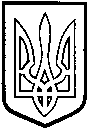 ТОМАШПІЛЬСЬКА РАЙОННА РАДАВ І Н Н И Ц Ь К О Ї  О Б Л А С Т ІРІШЕННЯ №143від 18 жовтня 2016 року					                            9 сесія 7 скликанняПро затвердження технічної документації по нормативній грошовій оцінці земельних ділянок, що надаються в оренду ТОВ «Агрокомплекс «Зелена долина» для іншого сільськогосподарського призначення, за межами населеного пункту с.Паланка, на території Паланської сільської ради Томашпільського району, Вінницької області Відповідно до частини 2 статті 43 Закону України «Про місцеве самоврядування в Україні», статей 13, 23 Закону України «Про оцінку земель», керуючись статтями 10, 67, 124, 186 та пунктом 12 розділу Х «Перехідні положення» Земельного кодексу України, статтями 5, 21 Закону України «Про оренду землі», розглянувши представлену відділом Держгеокадастру у Томашпільському районі технічну документацію по нормативній грошовій оцінці земельних ділянок, що надаються в оренду ТОВ «Агрокомплекс «Зелена долина» для іншого сільськогосподарського призначення, за межами населеного пункту с.Паланка, на території Паланської сільської ради Томашпільського району, Вінницької області, розроблену Державним підприємством «Вінницький науково-дослідний та проектний інститут землеустрою» інв. №ДХІІ-ХV-966 від 24.03.2016 року, враховуючи висновок постійної комісії районної ради з питань агропромислового комплексу, регулювання земельних ресурсів, реформування земельних відносин, розвитку особистих підсобних господарств, районна рада ВИРІШИЛА:1. Затвердити технічну документацію по нормативній грошовій оцінці земельних ділянок, що надаються в оренду ТОВ «Агрокомплекс «Зелена долина» для іншого сільськогосподарського призначення, за межами населеного пункту с.Паланка, на території Паланської сільської ради Томашпільського району, Вінницької області загальною площею 20,0284 га. з визначеною нормативною грошовою оцінкою, що складає в цілому 7 257 683 грн. 00 коп. (сім мільйонів двісті п’ятдесят сім тисяч шістсот вісімдесят три гривні, 00 коп.), в тому числі:- земельна ділянка №1 – 3,9658 га. з визначеною нормативною грошовою оцінкою 1 437 085 грн. 00 коп. (один мільйон чотириста тридцять сім тисяч вісімдесят п’ять гривень 00 коп.);- земельна ділянка №2 – 1,9760 га. з визначеною нормативною грошовою оцінкою 716 042 грн. 00 коп. (сімсот шістнадцять тисяч сорок дві гривні 00 коп.);- земельна ділянка №3 – 4,8479 га. з визначеною нормативною грошовою оцінкою 1 756 732 грн. 00 коп. (один мільйон сімсот п’ятдесят шість тисяч сімсот тридцять дві гривні 00 коп.);- земельна ділянка №4 – 8,5549 га. з визначеною нормативною грошовою оцінкою 3 100 036 грн. 00 коп. (три мільйони сто тисяч тридцять шість гривень 00 коп.);- земельна ділянка №5 – 0,6838 га. з визначеною нормативною грошовою оцінкою 247 788 грн. 00 коп. (двісті сорок сім тисяч сімсот вісімдесят вісім гривень 00 коп.);2. Контроль за виконанням даного рішення покласти на постійну комісію районної ради з питань агропромислового комплексу, регулювання земельних ресурсів, реформування земельних відносин, розвитку особистих підсобних господарств (Милимуха В.М.).Голова районної ради					Д.Коритчук